Приложение 1.Вопросы 1 командеВопросы 2 командеЗадание для группы № 1.  
Причины роста терроризма в мире. 
1. ухудшение социально-экономического положения населения; 
2. усиление противоборства криминальных группировок; 
3. расслоение населения по имущественному признаку; 
4. деятельность национально- и регилиозно- экстремистских группировок; 
5. приграничное положение, близость к местности, где происходят межнациональные конфликты, войны; 
6. рост числа безработных в самых различных социальных группах; 
7. приток мигрантов из стран ближнего зарубежья; 
8. рост национального самосознания, стремление этнических групп к национальному обособлению; 
9. деятельность или влияние зарубежных террористических групп; 
10. факторы дискриминации отдельных национальных общностей. 
 Задание для группы № 2.  Психологический портрет экстремиста.  1.молодые люди 
 2.образование патриархальное 
 3.искаженное представление об историческом прошлом 
 4.ущемленная национальная гордость 
 5.представление об «историческом обидчике» 
 6.ранняя психологическая травма 
 7.лишены родительской заботы 
 8.познали раннее унижение 
 9.подверглись религиозно-утопическим мечтам о совершенном мире. Секта – это…
Секта – это религиозная организация или группа лиц, замкнувшихся в своих интересах, не совпадающих с интересами общества, безразличных или противоречащих им. Секта – может нанести человеку физический, психологический и финансовый вред. 
Задание для группы № 3.  Основные направления противодействия экстремистской деятельности • принятие профилактических мер, направленных на предупреждение экстремистской деятельности. 
• выявление и последующее устранение причин и условий, способствующих осуществлению экстремистской деятельности. 
• выявление, предупреждение и пресечение экстремистской деятельности общественных и религиозных объединений, иных организаций, физических лиц. 
Ответственность за осуществление экстремистской деятельности. 
За осуществление экстремистской деятельности граждане РК , иностранные граждане и лица без гражданства несут в установленном законодательством Республикой Казахстан порядке 
• административную ответственность 
• гражданско-правовую ответственность. 
• уголовную ответственность 
 Признаны террористическим и запрещены на территории России международные организации: 
1. «Аль-Кайда» 
2. «Исламская партия Восточного Туркестана» 
3. «Курдский народный конгресс» 
4. «Общество социальных реформ» (Кувейт) 
5. «Курдский народный конгресс» 
6. «Асбат-аль-Ансар» (Ливан) 
7. «Братья-мусульмане» ( международная) 
8. «Талибан» 
9. «Боз Гурд» 
10. «Жамаат моджахедов Центральной Азии» 
11. «Лашкар-и-Тайба» (Пакистан) 
12. «Хизб-ут-Тахрир-аль-Ислами» (Международная) 
13. «АумСенрике» 
14. «Организация освобождения Восточного Туркестана» 
15. «ТаблигиДжаманат» (Пакистан) 
16. «Тарихатшилар» Приложение №3.  
Тест для каждого родителя.
1.Что такое экстремизм? 
А) один из тех факторов, который дестабилизирует жизнь общества и подрывает устойчивость развития государств 
Б) один из тех факторов, который подрывает устойчивость развития государств 
В) тип религиозной идеологии 
Г) который показывает жизнь общества 
2. Что такое религиозный экстремизм? 
А) это неотъемлемая часть истории 
Б) тип религиозной идеологии и деятельности, который отличается крайним радикализмом 
В) экстремизм, прикрывающийся религиозными или национальными лозунгами 
Г) причин возникновения экстремизма 
3. С чем связывают в стране экстремизм и терроризм? 
А) с исламом Б) с христианством 
В) с верующими людьми Г) с религиозными сознаниями людей 
4. Какая причина возникновения экстремизма? 
А) религиозные течения Б) подсознания людей 
В) социально-экономическое недовольство народа Г) финансовые проблемы 
5. Какова основная цель религиозного экстремизма? 
А) признание своей религии Б) подавления других религии 
В) устойчивое развитие государства Г) экономическое недовольство 
6.Что такое терроризм? 
А) это проявление фанатизма, длядостижение экономических целей 
Б) это ориентированное на бескомпромиссную конфронтацию со сложившимися традициями 
В) это резкий рост напряженности внутри религиозной группы 
Г) это крайнее проявление экстремизма, представляет собой деятельность, направленную на достижение политических целей 
7. Что такое толерантность? 
А) это понимание среди людей 
Б) уважение 
В) терпение, терпимость, понимание, способность проникаться и понимать других людей 
Г) это взаимопомощь между друзьями 
8. Что самое главное в толерантности? 
А) Уважение, любовь Б) Дружелюбие, спокойствие, адекватное восприятие 
В) помощь, взаимопонимание, доверие Г) любовь, дружелюбие 
9.В каких отношениях существует толерантность? 
А) в межрелигиозных и межконфессиональных Б) в межконфессиональных 
В) в межрелигиозных Г) в межнациональных 
10. Что такое религиозная толерантность? 
А) это отношение человека к государству Б) это отношение государства к религиям 
В) это отношение народа к религии Г) это отношение государства к народуПриложение 4.Индивидуальная рефлексия «Моё мнение»:
1. В чем, по Вашему мнению, заключаются основные причины экстремизма? 
1. В многонациональности населения, проживающего на территории России 
2. В низкой правовой культуре населения и недостаточной терпимости людей 
3. В целенаправленном «разжигании» представителями экстремистско-настроенных организаций националистической агрессии 
4. В недостаточном правовом просвещении граждан в сфере противодействия (профилактики) экстремизма 
5. В недостаточном количестве центров досуга и специальных досуговых программ для детей подросткового возраста и взрослого населения 
6. В кризисе школьного и семейного воспитания 
7. В деформации системы ценностей в современном обществе. 
2. Насколько актуальной, по Вашему мнению, является проблема экстремизма для России? 

1-Субъект Актуальна 2-Скорее актуальна 3- Скорее не актуальна 4- Не актуальна 5- Затрудняюсь ответить 
3. Какие способы профилактики экстремизма наиболее приемлемы с Вашей точки зрения? 
1. Радикальные, допускающие ужесточение уголовной ответственности за экстремизм, недопущение создания и функционирования новых религиозных и национальных объединений, тотальную цензуру 
2. Способы, основанные на опыте цивилизованных зарубежных стран в профилактике экстремизма 
3. Либеральные, предполагающие лишь административную ответственность за экстремизм, позволяющие создание и функционирование новых религиозных и национальных объединений, отсутствие всякой цензуры. 
4. По Вашему мнению, внесение каких законодательных инициатив будет способствовать искоренению экстремистских проявлений в обществе? 
1. Введение уголовной ответственности за сокрытие информации о проявлениях экстремистского поведения либо попустительство в создании экстремистского сообщества (организации) 
2. Введение уголовной ответственности за организацию либо способствование распространению информации экстремистского толка в СМИ 
3. Введение ответственности за бездействие должностных лиц, обязанных осуществлять профилактику, либо пресечение экстремистского поведения или деятельности экстремистских сообществ (организаций) 
5. От кого, по Вашему мнению, в наибольшей степени зависит решение проблем экстремизма? 
1. От населения в целом 
2. От правоохранительных органов 
3. От краевых  властей 
4. От меня самого. Краснодарский край, МО Тимашевский район, станица МедвёдовскаяМуниципальное бюджетное общеобразовательное учреждение средняя общеобразовательная школа №13 имени Героя Советского Союза Г.К.Кулика муниципального образования Тимашевский районРодительское собрание  по теме «Профилактика экстремизма  в молодежной среде»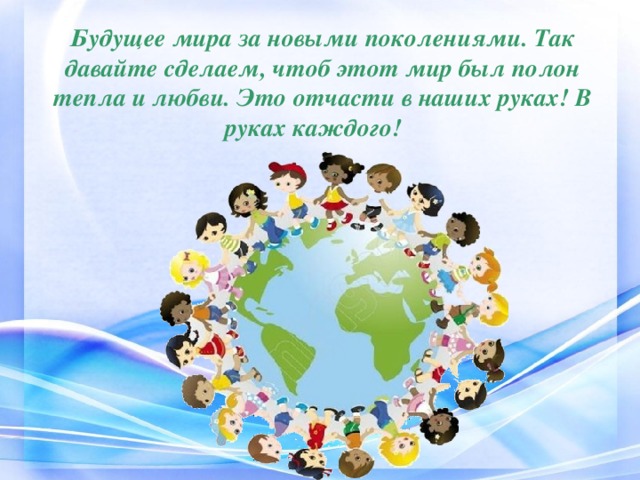 Классный руководитель 4 «А» класса казачьей направленностиПомиляйко Виктория Александровна2017 гРодительское собраниеДата:17.11.2017гДата:17.11.2017гТема Профилактика экстремизма в молодежной среде.Профилактика экстремизма в молодежной среде.Цель:Рассмотреть сущность экстремизма, терроризма,Прокомментировать  знания о экстремизме и терроризме; основ безопасности в ЧС; 
 формирование общественного сознания и гражданской позиции у родителей.Рассмотреть сущность экстремизма, терроризма,Прокомментировать  знания о экстремизме и терроризме; основ безопасности в ЧС; 
 формирование общественного сознания и гражданской позиции у родителей.ЗАДАЧИ: Прийти к заключению  об основных целях, признаках экстремистских группировок, перечислить названия запрещенных в России.  Знать  виды формы работы  по профилактике экстремизма  Уметь  анализировать события, делать выводы, уметь убедительно и аргументировано доказать свою точку зрения; 
формировать патриотизм; воспитывать чувство неприятия к насилию, терроризму и экстремизмуПрийти к заключению  об основных целях, признаках экстремистских группировок, перечислить названия запрещенных в России.  Знать  виды формы работы  по профилактике экстремизма  Уметь  анализировать события, делать выводы, уметь убедительно и аргументировано доказать свою точку зрения; 
формировать патриотизм; воспитывать чувство неприятия к насилию, терроризму и экстремизмуКлючевые идеи:  Экстремизм: сущность, причины, пути предотвращения.  Виды и формы работы по профилактике экстремизма Экстремизм: сущность, причины, пути предотвращения.  Виды и формы работы по профилактике экстремизмаОжидаемый результат обучения:Умение родителей комментировать вопросы по воспитанию, развитию, формированию личности ребенка, выявлять проблемы семейного воспитания и находить пути решения, формы и виды  работы по профилактике экстремизмаУмение родителей комментировать вопросы по воспитанию, развитию, формированию личности ребенка, выявлять проблемы семейного воспитания и находить пути решения, формы и виды  работы по профилактике экстремизмаИсточники:Маркеры, постеры, ИКТ- Презентация, ресурсы- раздаточный материал.Маркеры, постеры, ИКТ- Презентация, ресурсы- раздаточный материал.Подходы к проведению сессии:  Коллаборативное обучение, основанное на активном включении каждого родителя в решение проблемы и достижение результата. Коллаборативное обучение, основанное на активном включении каждого родителя в решение проблемы и достижение результата. Форма проведенияРодительские чтения. Данная форма  дает возможность родителям не только слушать лекции учителя, но и изучать литературу по проблеме и участвовать в ее обсуждении ( в данном случае, родителя была дана предварительно тема собрания, по которой необходимо было просмотреть материал).Родительские чтения. Данная форма  дает возможность родителям не только слушать лекции учителя, но и изучать литературу по проблеме и участвовать в ее обсуждении ( в данном случае, родителя была дана предварительно тема собрания, по которой необходимо было просмотреть материал).УчастникиРодители 4 «А» класса, классный руководитель.Родители 4 «А» класса, классный руководитель.Задания:Время :Действия кл рук  и участников собрания.Психологический настрой5 минПриглашаю родителей образовать круг.-Добрый вечер, уважаемые родители! Сегодня вы участники новой формы собрания, родительские чтения.Я рада встречи с вами. - Разделимся на 2 команды(команды выбираются произвольно)Конкурс – разминка на родительском собрании.«Экзамен для родителей».Цель мероприятия: создать условия для повышения активности родителей на собрании.Часто на родительских собраниях многие родители ведут себя как пассивные слушатели. Чтобы они психологически настроились на совместную работу, проявили свою активность можно в начале собрания провести эту шуточную разминку.Условия конкурса: Для проведения конкурса необходимы две команды. (команды выбираются произвольно) и счетная комиссия.Вступительное слово учителя: Учатся ваши дети, учитесь с ними и вы. Сейчас мы проверим ваши знания по школьной программе.Приложение 1. ( Вопросы командам)Поздравляю вас – вы прошли данный экзамен и можем перейти  к непосредственной работе «Родительским чтениям»Вы должны были подготовиться по теме  «Экстремизм» и наша цель рассмотреть сущность экстремизма, терроризма, найти причины и пути предотвращения.Прошу вас  разделиться на группы - Прошу Вас занять свои места для  работы. Внутри группы должен высказаться каждый, но помните: «краткость – сестра таланта», аргументы обязательны, идеи разрешается дополнять и развивать.Условия работы:Все участники должны быть доброжелательными и доверительными друг к другу.Индивидуальная работа.10 минТест для каждого родителя.
1.Что такое экстремизм? 
А) один из тех факторов, который дестабилизирует жизнь общества и подрывает устойчивость развития государств 
Б) один из тех факторов, который подрывает устойчивость развития государств 
В) тип религиозной идеологии 
Г) который показывает жизнь общества 
2. Что такое религиозный экстремизм? 
А) это неотъемлемая часть истории 
Б) тип религиозной идеологии и деятельности, который отличается крайним радикализмом 
В) экстремизм, прикрывающийся религиозными или национальными лозунгами 
Г) причин возникновения экстремизма 
3. С чем связывают в стране экстремизм и терроризм? 
А) с исламом Б) с христианством 
В) с верующими людьми Г) с религиозными сознаниями людей 
4. Какая причина возникновения экстремизма? 
А) религиозные течения Б) подсознания людей 
В) социально-экономическое недовольство народа Г) финансовые проблемы 
5. Какова основная цель экстремизма? 
А) признание своей религии Б) подавления других религии 
В) устойчивое развитие государства Г) экономическое недовольство 
6.Что такое терроризм? 
А) это проявление фанатизма, длядостижение экономических целей 
Б) это ориентированное на бескомпромиссную конфронтацию со сложившимися традициями 
В) это резкий рост напряженности внутри религиозной группы 
Г) это крайнее проявление экстремизма, представляет собой деятельность, направленную на достижение политических целей 
7. Что такое толерантность? 
А) это понимание среди людей 
Б) уважение 
В) терпение, терпимость, понимание, способность проникаться и понимать других людей 
Г) это взаимопомощь между друзьями 
8. Что самое главное в толерантности? 
А) Уважение, любовь Б) Дружелюбие, спокойствие, адекватное восприятие 
В) помощь, взаимопонимание, доверие Г) любовь, дружелюбие 
9.В каких отношениях существует толерантность? 
А) в межрелигиозных и межконфессиональных Б) в межконфессиональных 
В) в межрелигиозных Г) в межнациональных 
10. Что такое религиозная толерантность? 
А) это отношение человека к государству Б) это отношение государства к религиям 
В) это отношение народа к религии Г) это отношение государства к народуПока родители готовят ответы в группах.Погружение в тему .Вопросы, ответы, рассуждения. 15 минЭпиграф. 
1.Теперь, когда мы научились летать по воздуху, как птицы, и плавать под водой как рыбы, нам не хватает  только одного : научиться  жить на земле, как люди» (Бернард Шоу)межконфессионального согласия в России». 
2. «Уважать всякого человека, как самого себя и поступать с ним, как мы желаем, чтобы с нами поступали, - выше этого нет ничего». Конфуций. 
3. «Сколько бы ни было религий, во всех считается, что Богу присуще справедливость и любовь». 
Абай Кунанбаев. Каждый человек уникален. Он не  свой и не чужой. Он другой . И он имеет право  быть собой.Человечество всегда воевало. За последние пять тысяч лет зафиксировано около 15 000 больших и малых войн, в которых погибло несколько миллиардов человек. 60 лет назад отгремели бои Великой Отечественной войны. Дожимая фашистов, наши отцы и деды мечтали и свято верили, что после победы на планете не будет больше войн и наступит удивительное время всеобщего братства. Победа была одержана, но всеобщий мир так и не наступил. Продолжаются локальные войны, военные конфликты, связанные с религиозными, территориальными и национальными спорами. В нашу, казалось бы, мирную жизнь все настойчивей вторгается такое зловещие явления, как экстремизма и терроризм. Радикальные группировки становятся все более активными. Официальные власти и духовные лидеры мировых конфессий в открытую объявили войну всем экстремистским организациям, пропагандирующим национальную рознь и угрожающим межэтническому согласию в нашей стране Вначале дадим определение понятию «экстремизм». 
Экстремизм (от фр. Extremisme – крайний) – это приверженность к крайним взглядам и мирам. Крайними мерами считаются недемократичные, противоречащие принятым общественным нормам действия. Экстремисты выступают против сложившихся государственных и общественных институтов, стремясь подорвать их существующие, изменить или уничтожить их для достижения своих целей. Для этого используются яркие лозунги, организованные беспорядки, забастовки, гражданское неповиновение, методы партизанской войны, а также террористические акты и т.п. Экстремисты, как правило, отрицают саму возможность каких-либо компромиссов, переговоров, соглашений. Терроризм в данном случае является одной из форм экстремизма, но, несомненно, наиболее опасной их них. 
Является ли экстремизм, терроризм новым феноменом? Нет. В I веке н.э. в Палестине действовала организованная секта – сикарии (сика- кинжал). Они боролись с владычеством Рима, уничтожая римлян и соотечественников, заподозренных в пособничестве завоевателям. В VII в. в Индии члены секции «Душителей» совершали ритуальные жертвоприношения, убивая людей путем удушения. В XI в. – Ближнем Востоке шиитская секта исламистов, убивавшая политических противников, получила название «Ассасины». Серьезность проблемы возрастает, когда взгляды экстремистов навязываются насильно или под угрозой обвинения в неверии, ереси неуважении религии, и подобный моральный террор хуже, чем террор физический. 
Установлены следующие признаки экстремизма: 
1. Слабые знания сущности религии, неприятия иных мнений. Имеется в виду не обычную неосведомленность человека о тонкостях религии в силу недостатка образования, в чем нет греха, а «частичное понимание, обладатель которого относит себя к числу ученых. 
2. Неспособность отличать главного от второстепенного. Понуждение к тому, что не обязательно. Излишества в запрещении. 
3. Нетерпимость во взаимоотношения с иноверцами и жестокость в призыве. 
4. Подражание экстремистским секта прошлого. Особенности проявлений экстремизма:Проявляется у молодых людей с неустановившимися взглядами на происходящее Отсутствие правил и установок, ориентирующих на законопослушность Наблюдается там, где нет самоуважения Базовой основой экстремизма являетсяАГРЕССИВНОСТЬОсновные признаки того, что ребёнок начинает попадать под влияние экстремистов:Манера поведения становится более резкой и грубой Резко изменяется стиль одежды и внешнего вида На компьютере много роликов, текстов, изображений экстремистко- политического содержания Появляется непонятная и нетипичная символика Ребёнок проводит много времени за компьютером Повышенное увлечение вредными привычками НЕ ПАНИКУЙТЕ, НО ДЕЙСТВУЙТЕ БЫСТРО И РЕШИТЕЛЬНО!!!Попытайтесь выяснить причину экстремистского настроения, аккуратно обсудите, зачем ему это нужно Проявление подозрительного отношения к людям и представление их в черном свете, умалчивая их хорошие стороны и преувеличивая плохие. Экстремизм основывается на обвинении. Они не ищут оправдания окружающим, но тщательно ищут их пороки и перебирают их проступки, чтобы бить ими в барабаны и трубить в трубы, сделав из проступка сметный грех, а из греха – неверие. Они не слушают того, что противоречит им во взглядах и не идут на диалог, и не представляют возможности подвергнуть свои взгляды проверке, экзамену. 
Экстремизм достигает своего апогея, когда люди покушаются на неприкосновенность окружающих и позволяют себе проливать их кровь и грабить имущество, не выказывая никакого уважения или милосердия к ним. 
Обсуждение Основных понятий: 
• Религиозный экстремизм – отрицание системы традиционных для общества религиозных ценностей, а также агрессивная пропаганда "идей", противоречащих им. 
• Основная цель религиозного экстремизма – признание своей религии ведущей и подавление других религиозных конфессий, через их принуждение к своей системе религиозной веры. 
• Терроризм- это крайнее проявление экстремизма, представляет собой деятельность, направленную на достижение политических целей с помощью особо жестоких, устрашающих форм и методов насилияГрупповая работа : 20 минА сейчас вам предстоит работа в группах. Каждой группе необходимо подготовить комментарии по определенной теме. Родители в группах составляют проекты по теме.1 группа – Причины роста терроризма .Профилактика экстримизма.
2 группа – Психологический портрет экстремиста. Профилактика экстримизма.
3 группа - Основные направления противодействия экстремистской деятельности Ответственность за осуществление экстремистской деятельности. Профилактика экстримизма.
Повторить Правила работы в группах. Защита проектов.15 минВыступление участников групп. Оценивание через похвалу, аплодисменты. Выступление – аналитиков ( 2 родителя)5 минСлово об итогах тестирования родителей в начале собрания.Выступление по теме:Толерантность, терпимость 
• умение терпеть, принимать и признавать существование кого-либо, примирять, приводить в соответствие с самим собой по отношению к кому-либо или чему-либо, быть снисходительным. 

Международные соглашения, в которых раскрываются основные понятия и принципы толерантности. 
• Декларация принципов толерантности ЮНЕСКО. 
• Всеобщая декларация прав человека. 
• Международный пакет о гражданских и политических правах. 
• Международная конвенция о ликвидации всех форм расовой дискриминации. 
• Конвенция о предупреждении преступления геноцида и наказании за него. 
• Конвенция о правах ребёнка. 
• Декларация о ликвидации всех форм нетерпимости и дискриминации на основе религиозных убеждений. 
• Декларация о правах лиц, принадлежащих к национальным или этническим, религиозным или языковым меньшинствам. 
Заключительное слово учителя.15 минСтремительный и блистательный, жестокий и равнодушный ХХI век. Его можно смело назвать монстром с железным сердцем, он не хочет слышать стоны, не замечает слезы, принимая их часто за прозрачную росу на лице человека. 
Действия экстремистов направлены не только против институтов государства, но и против личной безопасности каждого. Данные организации, проповедующие построения демократического государства, в котором не будет места демократии, свободе выбора религии, представляет серьезную угрозу национальной безопасности  страны, как источник и фактор межконфессионального раздора, социальных, межнациональных и политических конфликтов в  обществе. 

Рефлексия10 минРефлексия.Индивидуальная рефлексия «Моё мнение»:
1. В чем, по Вашему мнению, заключаются основные причины экстремизма? 
1. В многонациональности населения 
2. В низкой правовой культуре населения и недостаточной терпимости людей 
3. В целенаправленном «разжигании» представителями экстремистско-настроенных организаций националистической агрессии 
4. В недостаточном правовом просвещении граждан в сфере противодействия (профилактики) экстремизма 
5. В недостаточном количестве центров досуга и специальных досуговых программ для детей подросткового возраста и взрослого населения 
6. В кризисе школьного и семейного воспитания 
7. В деформации системы ценностей в современном обществе. 
2. Насколько актуальной, по Вашему мнению, является проблема  ? 

1-Субъект Актуальна 2-Скорее актуальна 3- Скорее не актуальна 4- Не актуальна 5- Затрудняюсь ответить 
3. Какие способы профилактики экстремизманаиболее приемлемы с Вашей точки зрения? 
1. Радикальные, допускающие ужесточение уголовной ответственности за экстремизм, недопущение создания и функционирования новых религиозных и национальных объединений, тотальную цензуру 
2. Способы, основанные на опыте цивилизованных зарубежных стран в профилактике экстремизма 
3. Либеральные, предполагающие лишь административную ответственность за экстремизм, позволяющие создание и функционирование новых религиозных и национальных объединений, отсутствие всякой цензуры. 
4. По Вашему мнению, внесение каких законодательных инициатив будет способствовать искоренению экстремистских проявлений в обществе? 
1. Введение уголовной ответственности за сокрытие информации о проявлениях экстремистского поведения либо попустительство в создании экстремистского сообщества (организации) 
2. Введение уголовной ответственности за организацию либо способствование распространению информации экстремистского толка в СМИ 
3. Введение ответственности за бездействие должностных лиц, обязанных осуществлять профилактику, либо пресечение экстремистского поведения или деятельности экстремистских сообществ (организаций) 
5. От кого, по Вашему мнению, в наибольшей степени зависит решение проблем экстремизма? 
1. От населения в целом 
2. От правоохранительных органов 
3. От городских властей 
4. От областных властей 
5. От меня самого. 
6.  Какие, по вашему мнению, виды, формы работы с детьми вам необходимы для профилактики экстремизма?Принятие решения по данной работе.- Принятие профилактических мер, направленных на предупреждение экстремистской деятельности.- Знать органы, которые несут ответственность за осуществление экстремистской деятельности. -Понимать  культуры и традиции других национальных групп – источник межнационального сотрудничества. -Применять международные соглашения, в которых раскрываются основные понятия и принципы толерантности в воспитании детей.Заключительное слово учителя.10 минВзрослые очень хотят, чтобы дети были лучше, чем они, не повторяли их ошибок,
Были лучше и умнее. Пусть будут добрыми, открытыми, трудолюбивыми, понятыми вами родителями. Вы часто бываете не правы к ним, не замечаете их.Послушайте стихотворение.Что ж такое толерантность? 
Может к бабушке любовь? 
А быть может это то, что маме 
Я на день рождения принес? 
Понял я, что это – уважение 
К мнению не только своему. 
Видеть боль чужую 
Я, по-моему, уже могу. 
Дам монетку нищему, 
Пожилому помогу. 
Товарища в беде не брошу, 
Злобу в класс я не пущу. 
Если ты к друзьям терпим, 
Выслушать любого можешь. 
Если нужно, то готов 
Ты всегда прийти на помощь. 
Веришь в чудо, доброту. 
Взрослых уважаешь, 
Маме с папой не грубишь, 
Младших ты не обижаешь. 
Значит, не зря все говорят, 
Что ты толерантен. 
Оставайся им всегда и 
Будь еще галантен. 
Что такое толерантность? 
Доброта, любовь и смех. 
Что такое толерантность? 
Счастье, дружба и успех. 
Если каждый друг к другу будет терпим, 
То вместе мы сделаем толерантным наш мир. 
Дети подобно свежему зеленому ростку: они тянутся в ту сторону, куда вы их направите. Направляйте их только в праведную сторону.По традиции каждому родителю памятку и советы. Приложение 5.№ п/пВопросОтвет1Сколько кг в одной тонне?10002Сколько ног у мухи?63Где холоднее: на северном полюсе или на южном?на южном4Продолжите поговорку «Без труда……не вынешь рыбку из пруда»5У кого больше шейных позвонков: у жирафа или у мыши?одинаково6Назовите фамилию, имя и отчество первого космонавтаЮрий Алексеевич Гагарин7Сколько градусов составляет прямой угол?908Сколько гласных в слове картошка?39Орган зренияглаз10Как по-английски «до свидания»Good bye№ п/пВопросОтвет1Сколько кг в одном центнере?1002У верблюда позвоночник прямой или изогнутый?прямой3Какое море севернее: Черное или Белое?Белое4Продолжите поговорку «Долог день до вечера…..коли делать нечего»5Сколько ног у паука?86Назовите фамилию, имя и отчество первого Президента РоссииБорис Николаевич Ельцин7Сколько градусов составляет развернутый угол?1808Сколько слогов в слове учение49Орган слухаухо10Поздоровайтесь по-английскиHallo